Duid het type beurs van uw keuze aan:  Export (op uitnodiging)	 Literaire creatie non fictie	 Literaire creatie fictie Literaire creatie poëzie 	 Creatie of Pitch strip                 Creatie “veelbelovend debuut”Hebt u in het verleden al een aanvraag ingediend voor een beurs voor een vorig(e) project(en) bij Sabam of een andere instelling? Neen	 Ja; bij____________________________________________________________(instelling) ____________________________________________________________(jaar)___________________________________________________________(toelichting)Hebt u in het verleden al een aanvraag ingediend voor een beurs voor uw huidig project bij Sabam of een andere instelling? Neen	 Ja; bij____________________________________________________________(instelling) ____________________________________________________________(jaar)___________________________________________________________(toelichting)Intentieverklaring van uitgeverij: (bijlage toevoegen) Neen 		Ja; bij______________________________________________________(uitgeverij)		             ______________________________________________________(jaar)Wordt u door VFL gesteund (zowel geldelijk als via de lijst Auteurslezingen? Neen	 JaAanduiden wat past: Ik ben reeds lid van Sabam als literair auteur Ik wens mij aan te sluiten bij Sabam als literair auteurAantal publicaties op CV____  Creatie of pitch strip (enkel voor stripauteurs) Pitch strip / illustratie bij uitgever Creatie strip / illustratieproject Tekenaar / illustrator en scenarist zijn reeds lid van Sabam Tekenaar / illustrator is lid van Sabam en scenarist wenst het te worden Scenarist is lid van Sabam en tekenaar / illustrator wenst het te worden Noch tekenaar, noch scenarist zijn lid van Sabam maar wensen te wordenTitel van project____________________________________________________________________________________________________________________________________________________________________Omschrijf uw project in ca. 10 zinnen (genre, doelgroep, omschrijven wat u met het geld wilt doen, ev met kostenraming)____________________________________________________________________________________________________________________________________________________________________________________________________________________________________________________________________________________________________________________________________________________________________________________________________________________________________________________________________________________________________________________________________________________________________________________________________________________________________________________________________________________________________________________________________________________________________________________________________________________________________________________Manuscript in bijlage: Neen	 JaPlaats en datum: 
Handtekening: 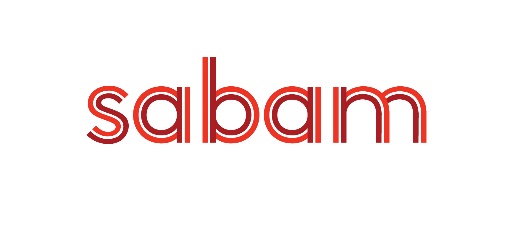 Aanvraagformulier werkbeurs LiteratuurAanvraagformulier werkbeurs LiteratuurAanvraagformulier werkbeurs LiteratuurNaamNaamVoornaamPseudoniemPseudoniemGeboortedatumGeboortedatumGeboorteplaatsNationaliteitNationaliteitHoofdberoepHoofdberoepRijksregisternummerRijksregisternummerAdresAdresPostcodePostcodeWoonplaatsTelefoonnummerTelefoonnummerE-mail adresRekening op naam vanRekening op naam vanIBANIBANBICTitelUitgeverijPublicatiejaar